Supplementary Digital Content 3. Accuracy and loss of the ResNet-18 and ResNet-50 models.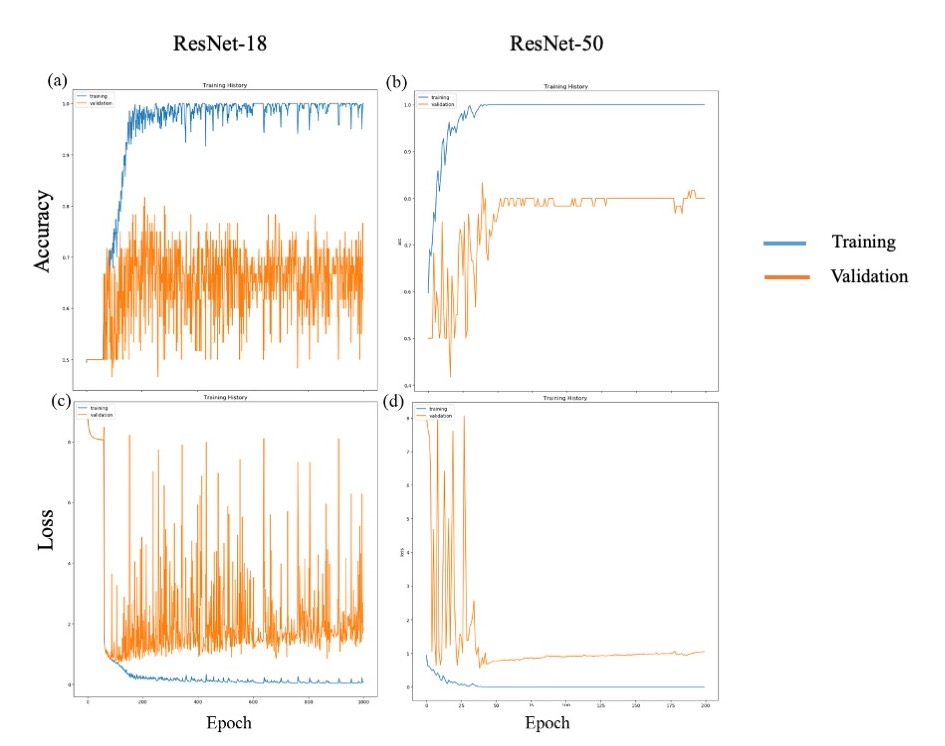 